Муниципальное автономное дошкольное образовательное учреждение«Детский сад №104 комбинированного вида»Краткосрочный  проектпо формированию познавательной и творческой деятельности  дошкольников на занятиях физической культурой «В здоровом теле здоровый дух»(по инновационной деятельности МАДОУ «Детский сад №104»  «Формирование познавательной и творческой активности детей дошкольного возраста в процессе организации исследовательской деятельности в детских мини-лабораториях»(приказ Управления образования №01-02/125 от27.05.2019г.)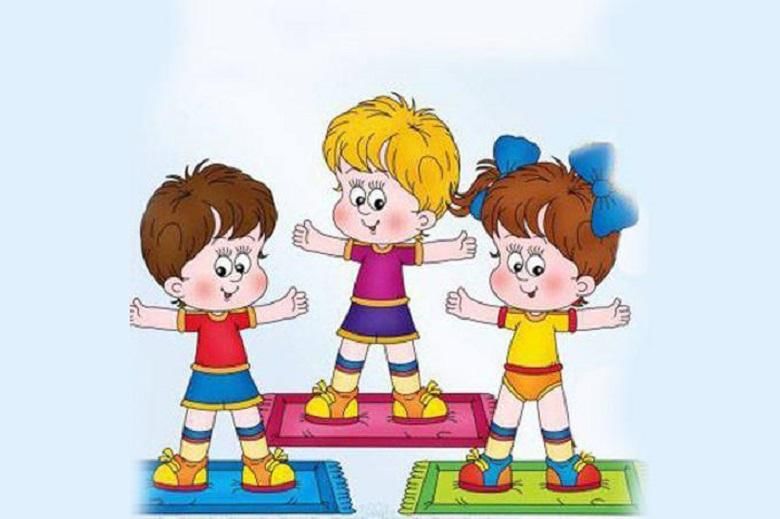                                                                                Подготовила: Сухова Ю.С.инструктор по физической культурег.о. Саранск, 2022г.Краткосрочный проект«В здоровом теле – здоровый дух»для детей подготовительной группыТип проектаПознавательный, творческий, физкультурно-оздоровительный.Автор проекта: инструктор по физической культуре Сухова Ю.С.Цель:- создание у детей мотивации заниматься физической культурой и спортом;- приобщение дошкольников и родителей к здоровому образу жизни через совместную двигательную активную деятельность.Задачи:- расширять знания детей о разных видах спорта;- развивать выносливость, ловкость, терпение, чувство взаимопомощи;- способствовать созданию активной позиции родителей в совместной двигательной деятельности с детьми;- заинтересовать родителей в укреплении здоровья детей и поддержании здорового образа жизни всей семьи.Образовательные областиИнтеграция образовательных областей:Познавательное развитие;     Физическое развитие;Художественно-эстетическое развитие.Период (продолжительность) проекта:	(1 неделя)07.02.2022 – 11.02.2022гг.Ожидаемые конечные результаты:Для детей- увеличить двигательную активность детей;- расширить осведомленность детей о физической культуре и спорте;- научиться, с помощью налаженных взаимоотношений в коллективе, добиваться общей цели и радоваться общим достижениям;- бережно относиться к своему здоровью.Для педагогов- расширять кругозор педагогов о физической культуре и спорте;- применять полученные знания на практике.Для родителей-заинтересовать родителей спортивными играми, эстафетами, как средством совместного здорового семейного отдыха;- увеличить интерес родителей играть с детьми в подвижные и спортивные игры на улице.Для ДОУ- выставка рисунков о спорте;- создание альбома о спорте с рисунками детей;- сотрудничество с семьями воспитанников.Выполнение проекта:В работе с детьми:Ежедневная профилактическая работа:профилактическая гимнастика (дыхательная, элементы массажа лица и шеи, пальчиковая гимнастика, улучшение осанки, плоскостопия).гимнастика пробуждения, дорожка «здоровья».Беседы:«Фрукты, овощи люблю».«Полезные и вредные продукты».«Зимние виды спорта и инвентаря для игр».Непосредственно образовательная деятельность:«Юные спортсмены».«Быстрее, выше, сильнее».Сюжетно-ролевые игры «Поликлиника», «Аптека».Дидактические игры «Коробочка с сюрпризом» (на дыхание, «Собери картинку» (пазлы).Организация активной двигательной деятельности: катание на лыжах.Рассматривание иллюстраций, альбомов и фотографий о здоровье.Чтение художественной литературы А. Кутафин «Вовкина победа».Заучивание пословиц, поговорок о здоровье.Выставка фотографий, рисунков о спорте.В работе с родителями:Консультация «О необходимости утренней гимнастики».Работа по совместной деятельности родителей и детей:Спортивный праздник «Мы – спортивная семья».Конкурс рисунков «Мой любимый вид спорта».Расписание проекта:7.02.-Беседы «Фрукты ,овощи люблю»-НОД «Юные спортсмены»-Консультация для родителей «О необходимости утренней гимнастики»8.02.- Беседы «Полезные и вредные продукты»-НОД «Быстрее, выше, сильнее».- Рассматривание иллюстраций, альбомов и фотографий о здоровье.9.02.-Сюжетно-ролевые игры «Поликлиника», «Аптека»-Катание на лыжах с детьми на прогулке -Заучивание пословиц, поговорок о здоровье.10.02.-Дидактические игры «Коробочка с сюрпризом», «Собери картинку»-Чтение художественной литературы А. Кутафин «Вовкина победа».-Конкурс рисунков «Мой любимый вид спорта»11.02.-Спортивный праздник «Мы- спортивная семья»-«Выставка фотографий, рисунков о спорте».Результат проекта:Проект «В здоровом теле – здоровый дух», реализовал поставленные задачи. Родители с огромным желанием приняли участие в спортивном празднике, оформили с педагогами фотовыставку, пополнили атрибутами сюжетно – ролевые игры. 